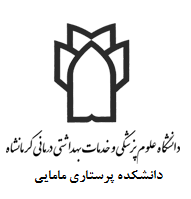 نام و نام خانوادگی: مستانه کامروامنشدکتری تخصصی سلامت باروریدرجه علمی: استادیار- گروه آموزشی سلامت باروریعلاقه مندی های تحقیقاتی: برنامه هفتگی نیمسال اول تحصیلی 99-139810-812-1016-1416-18شنبهحضور در دانشکدهمشاوره دانشجویانیکشنبهحضور در دانشکدهکلاس درس بارداری زایمان 3ترم پنجم کارشناسی پیوسته مامایی مشاوره دانشجویاندوشنبهکارآموزی دانشجویان کارآموزی دانشجویان سیستم های اطلاع رسانی پزشکی – ارشد مشاوره در مامایی – مرکز ITسه شنبهکارآموزی دانشجویان کارآموزی دانشجویان کلاس درس مشاوره مامایی در مشکلات خاص دوره باروری ترم سوم ارشد ماماییچهارشنبهحضور در دانشکدهحضور در دانشکدهبهداشت مادران و کودکان ترم 4 بهداشت عمومی، دانشکده بهداشت